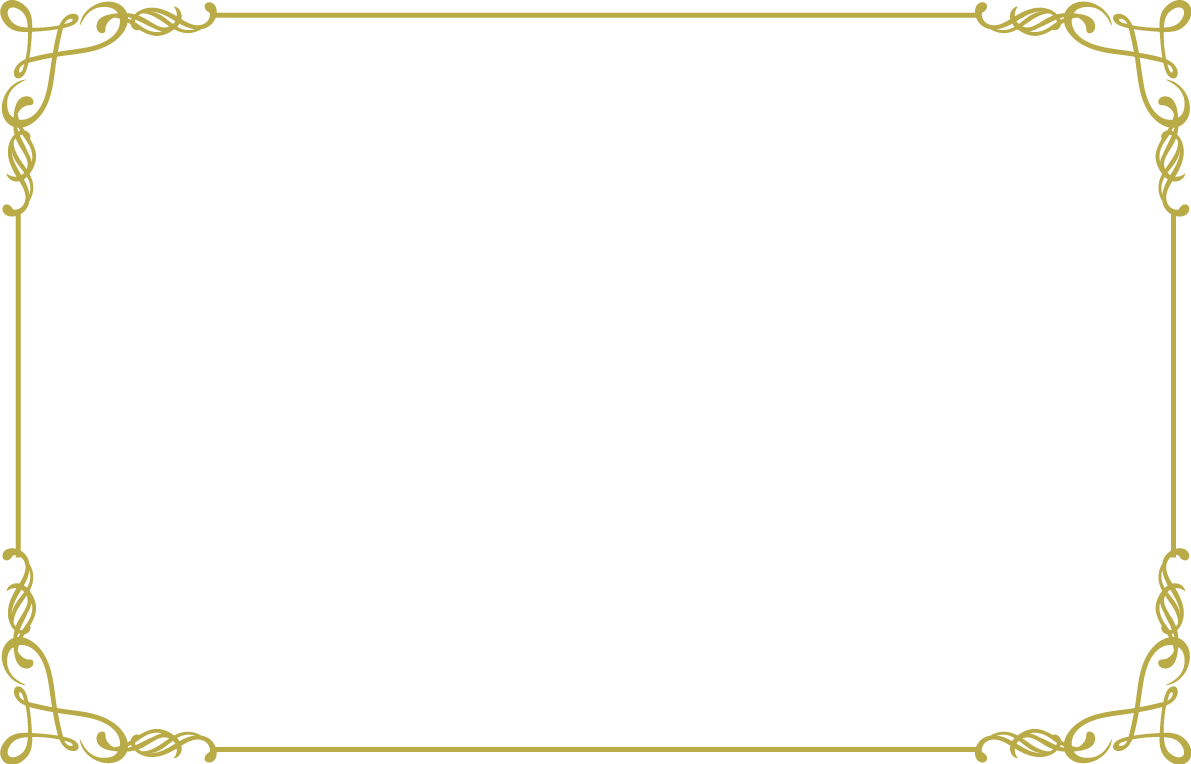 令和4年　12月　吉日《外壁塗装のお知らせ》いつも当店をご利用頂き、誠にありがとうございます。この度農園カフェ日々木、建屋の塗装を12月5日より2週間の予定にて、取り行うこととなりました。なお、天候などの状況によっては長引くことも予想されます。　塗装作業に際しましては、お客様にご不便とご迷惑をおかけすることと思いますが、何卒ご理解とご協力のほどよろしくお願い　　　　　申しあげます。農園カフェ日々木　スタッフ一同　　　　